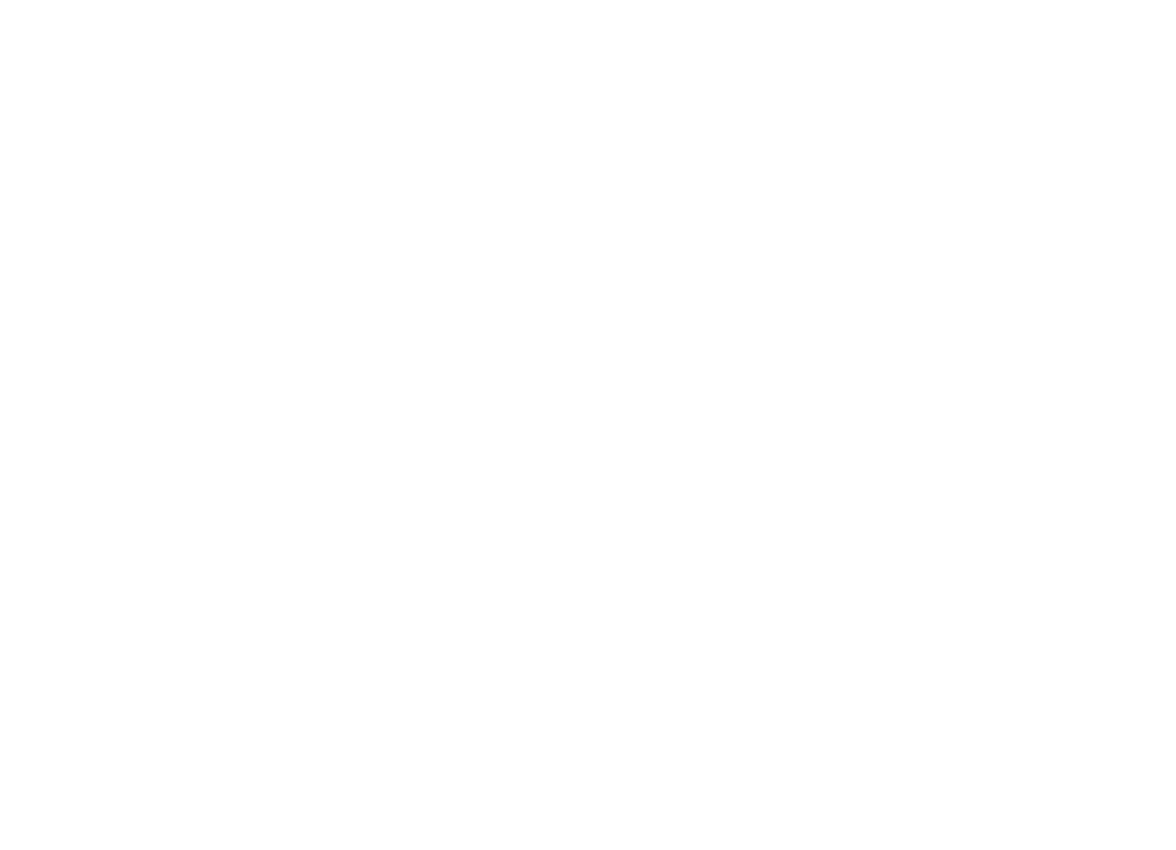 Region 4 Planning Team Educational Service Unit 4919 16th Street, PO box 310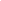 Auburn, Nebraska 68305Phone: (402) 274-4354Fax:(402) 274-4356PLANNING TEAM MEETINGMarch 25th 2020ESU 4 Office919 16th StreetAuburn, Nebraska9:00 A.M.The following is the agenda for the Region 4 Preschool Planning Team, to be held on March 25th 2020, 9:00 am at ESU 4 Office 919 6th Street, Auburn, Nebraska. Please note, copies of this meeting’s agenda are available to anyone who is a guest at the above stated meeting. The agenda has been available for the public in the office of the ESU 4 Special Education Director, prior to the meeting date and time as stated above. Also, please note, a copy of the Nebraska Open Meetings Act, Chapter 84, Article 14 is available as a reference.A G E N D ACall to Order / Declare Open MeetingIntroductions, /Comments, & Information SharingMinutesLead Agency / Voting RequestsPoverty Institute Review the corrective action plan EDN compliance Service Coordination ReportEarly Childhood Services during Pandemic Annual Meeting - Tentative datesItems/ Information from Team MembersCommentsAdjourn MeetingNOTICES:COPY OF OPEN MEETINGS ACT:  The Region 4 Preschool Planning Team makes available at least one current copy of the Open Meetings Act.INSTRUCTIONS FOR THOSE WHO WISH TO SPEAK DURING PUBLIC COMMENTS:  Getting Started:  When it is your turn to speak during the public forum portion of the agenda, please come forward, sign your name and address on the sign-in sheet, and state your name to the Region 4 Preschool Planning Team.Time Limit:  You may speak only one time and must limit comments to five (5) minutes or less.Personnel or Student Topic:  If you are planning to speak about a personnel or student matter involving an individual, please understand that our policies require that such concerns initially be directed to the administration for consideration. Team members will generally not respond to any questions you ask, or comments you may make about individual staff members or students. You are cautioned that slanderous comments are not protected just because they are made at a meeting.General Rules:  Please remember that this is a public meeting to conduct the business of the Region 4 Preschool Planning Team. Offensive language, personal attacks and hostile conduct will not be tolerated.								By:  Region 4 Preschool Planning Team